Порядок информирования граждан о случае проникновении сотрудника полиции в жилое помещениеПриказом Министерства внутренних дел Российской Федерации от З февраля 2022 года № 90 утвержден Порядок информирования полицией собственника жилого помещения и (или) проживающих там граждан о случае проникновения сотрудника полиции в жилое помещение, если такое проникновение было осуществлено в их отсутствие.Данный приказ принят в целях реализации части 6 статьи 15 Федерального закона от 7 февраля 2011 года № З-ФЗ «О полиции».Установлено, что о каждом случае проникновения сотрудника полиции в жилое помещение в возможно короткий срок, но не позднее 24 часов с момента проникновения информируется собственник этого помещения и (или) проживающие там граждане, если такое проникновение было осуществлено в их отсутствие.Для осуществления своевременного информирования собственника и (или) проживающих граждан о проникновении полиция принимает необходимые меры по установлению: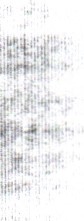 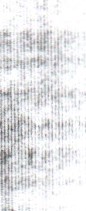 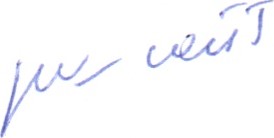 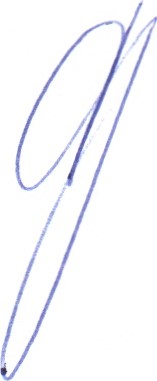 - адреса в пределах места нахождения, адреса электронной почты для направления почтовой корреспонденции, номера телефона	для юридического лица;  адреса места пребывания или жительства собственника и (или) проживающих граждан для направления почтовой корреспонденции - для физического лица.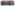 Полиция информирует собственника и (или) проживающих граждан путем вручения или направления уведомления о проникновении (за исключением вручения уведомления в ночное время).При этом уведомление вручается сотрудником полиции собственнику и (или) проживающим гражданам лично под подпись на втором экземпляре с указанием даты и времени вручения, либо посредством почтовой связи заказным почтовым отправлением, факсимильной связи, телефонограммы, либо с использованием иных средств связи и доставки, позволяющих достоверно установить факт направления уведомления.Старший помощник прокурораНижнегорского района	ЕВ. Терещенко